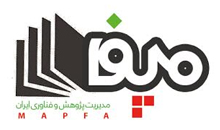 اطلاعات عمومی_نام واحد فناور*:_نام واحد فناور (En) *:	 _زمینه فعالیت*فناوری زیستیفناوری نانواپتیک و فوتونیک (مواد، قطعات و سامانهها)مواد پیشرفته (پلیمرها، سرامیکها، فلزات و کامپوزیتها)سخت افزارهای رایانهای، برق، قدرت، الکترونیک، کنترل و مخابراتفناوری اطلاعات و ارتباطات و نرم افزارهای رایانهایتجهیزات پیشرفته ساخت و تولید آزمایشگاهیداروهای پیشرفتهوسایل، ملزومات و تجهیزات پزشکیهوافضا انرژیهای نوتجهیزات و مواد پیشرفته نفت، گاز، پالایش و پتروشیمیمحصولات پیشرفته سایر حوزههاخدمات تجاریسازیعلوم شناختی_زمینه فعالیت انگلیسی*:_نوع فعالیت واحد فناور (تحقیق و توسعه/ مستقل/ شرکتهای خدمات پشتیبان فناور) *:نماینده واحد/مدیر عامل	_نام*:_نام خانوادگی*:_کد ملی*:_مدرک تحصیلی*:_شماره تلفن*:_پست الکترونیکی*:_شماره موبایل*:_وب سایت*:_ نحوهی آشنایی با مرکز*:اطلاعات ثبت شرکت_شناسه ملی:_نوع(مسئولیت محدود/ سهامی عام/ سهامی خاص/ تعاونی):	 _شماره ثبت:_تاریخ ثبت (روز/ ماه/ سال):	  _شماره آخرین روزنامه رسمی:_دانش بنیان است؟(بلی/ خیر):اطلاعات مجوز دانش بنیانی	         _نوع دانش بنیان(نوپا/ صنعتی/ تولیدی):_تاریخ شروع(روز/ ماه/ سال):	_تاریخ پایان (روز/ ماه/ سال): _شماره دانش بنیانی(11 رقمی): اطلاعات فضا	 _تعداد اتاق در اختیار*:_مساحت در اختیار(مترمربع) *:_مساحت آزمایشگاه یا کارگاه در اختیار(مترمربع) *:_شماره قرارداد:	  _تاریخ قرارداد (روز/ ماه/سال):اطلاعات تکمیلی_ عنوان ایده محوری:_امکان دریافت شده از مرکز:اطلاعات تماس_تلفن*:_فکس*:_پست الکترونیک*:_صندوق پستی*:_کد پستی*:	  _نشانی پستی*:	  _نشانی پستی به انگلیسی*:_وبسایت*:اطلاعات تکمیلیتاریخ شروع طرح (روز/ ماه/سال):_تاریخ پایان طرح (روز/ ماه/سال):_عنوان طرح های تحقیق و توسعه:_شیوه جذب (خروجی دوره شتاب/ میز پذیرش/ منتج از پایاننامههای دانشگاهی) *:_تاریخ شروع طرح(روز/ ماه/سال):	  _تاریخ پایان طرح(روز/ ماه/سال):	  	  _معافیت های مالیاتی(دریافت شده/ دریافت نشده): _قراردادهای منعقده حقوقی( دارد/ ندارد):تاریخچه استقرار مرحله پیش رشد _تاریخ استقرار(روز/ماه/ سال):	  _تاریخ خروج(روز/ماه/ سال):		  _نحوه ی خروج (موفق/ ناموفق/ ورود به مرحله رشد/ تعلیق به مرحله رشد):	       _کل دوره استقرار(ماه):_علت عدم توفیق(شکست بازار/ شکست فنی/ کمبود سرمایه/گسیختن گروه/ سربازی/ کمبود وقت/ عدم وجود امکانات و خدمات کافی در مرکز/ کمبود وقت نفرات کلیدی):_علت توفیق(افزایش گردش مالی/ افزایش مشتریان/ افزایش شعب و دفاتر):تاریخچه استقرار مرحله پیش رشد_تاریخ استقرار (روز/ ماه/ سال):	  _تاریخ خروج (روز/ ماه/ سال):		  _نحوه ی خروج (موفق/ ناموفق/ ورود به مرحله رشد/ تعلیق به مرحله رشد):_کل دوره استقرار(ماه):_علت عدم توفیق (شکست بازار/ شکست فنی/ کمبود سرمایه/گسیختن گروه/ سربازی/ کمبود وقت/ عدم وجود امکانات و خدمات کافی در مرکز/ کمبود وقت نفرات کلیدی):_علت توفیق (افزایش گردش مالی/ افزایش مشتریان/ افزایش شعب و دفاتر):نیروی انسانیافزودن فرد جدید*در صورتی که تمایل به وارد کردن نام افراد دیگری غیر از مدیر عامل را دارید لطفا اطلاعات بخش نیروی انسانی را تکمیل فرمایید_نام*:_نام خانوادگی*:_کد ملی*:	_تلفن همراه*:		_جنسیت:	_رشته تحصیلی:	_مرتبه علمی(مربی/ استادیار/ دانشیار/ استاد):آموزش_نوع دوره آموزشی (سمینار تخصصی،همایش/ دوره ها و کارگاه های آموزشی):_عنوان*:	  _موضوع:  _حوزه برگزاری( استانی/ منطقه ای/ ملی/ بین المللی):_نحوه برگزاری( مستقل/ مشترک با ستاد)_سطح برگزاری( تخصصی/ عمومی/ پیشرفته):_تاریخ شروع (روز/ ماه/ سال):_تاریخ پایان (روز/ ماه/ سال):_مدت دوره (ماه):_نحوه حضور (شرکتکننده در دوره آموزشی/ برگزارکننده دوره آموزشی):_منبع مالی (با هزینه شرکت/ با هزینه مرکز رشد):اطلاعات مالی_ سال (نمونه 1394) *:_ مجموع فروش (میلیون ریال):_ صادرات (میلیون ریال):_ گردش مالی واحد (بر اساس اظهارنامه مالیاتی) (میلیون ریال) *:_ متوسط گردش مالی واحد در رابطه با محصول جدید (میلیون ریال):_ میزان اعتبار مستقیم حمایتی (میلیون ریال) *:_ مجموع فروش ریالی (میلیون ریال) *:_ مجموع فروش دلاری (میلیون ریال) *:منابع مالی_ تامین کننده منابع مالی(معاونت علمی/ صندوقهای مالی/ سرمایه گذار/ شخصی/ اضافه کردن شریک مالی):_ سال ( نمونه:1394 ):_ مبلغ (میلیون ریال ):_ نحوه بازپرداخت (رایگان/ بعد از خروج/ همزمان با استقرار):فعالیتها_ سال ( نمونه:1394) *:_ فعالیت:ایجاد محصولایجاد دانش فنیارائه خدماتواگذاری پتنت به سازمانخدمات و رویدادها (نمایشگاهها، بازار و ...)_ سال ( نمونه:1394) *:_خدمات ارائه شده از مرکز رشد به واحد:نمایش محصول در نمایشگاهمعرفی برای حمایت مالیحمایت از حضور در خارج از کشورحمایت از صادراتمذاکرات فروشخدمات اسکانخدمات آزمایشگاهیخدمات کارگاهیدریافت مجوزدریافت استانداردثبت پتنتپیگیری از طریق رایزن فناوریسایر موارد:_خدمات ارائه شده از واحد به مرکز:مانیتورینگ شرکتهای مستقرذکر نام مرکز بر محصولاتحمایت مالیواگذاری قرارداد به شرکتهای مستقر در مرکزدیگر حمایتها با ذکر نامسایر موارد:_ نوع رویداد ( نمایشگاه/ مراکز صنعتی/ بازار/ تور علمی) *:_ نام رویداد*:_ حوزه( داخلی/ خارجی):_ نحوه حضور(بازدید / غرفه و استند):_ سطح برگزاری(استانی/ منطقهای/ ملی/ بینالمللی):_ تاریخ(روز/ ماه/ سال) *:_ تعداد قراردادهای منعقد شده*:محصولات و خدمات_ نام محصول/خدمت *:	 _ نام انگلیسی محصول/خدمت (En) *:_ میزان توسعه محصول/خدمت (نمونه آزمایشگاهی/ نمونه مهندسی/ تولید انبوه/ ارائه آزمایشی خدمت/ تست بازار خدمت/ ارائه تجاری خدمت) *:_ درجه نو ظهوری محصول (در سطح ملی/ در سطح منطقهای/ در سطح محلی/ نوظهوری ندارد) *:	         _ میزان نوآوری (به کلی نو/ به میزان زیاد ارتقا یافته/ کمی و به تدریج ارتقا یافته/ بدون تغییر نسبت به نمونهها) *:	         _ سطح آمادگی (TRL1/TRL2 /TRL3 /TRL4 /TRL5 /TRL6 /TRL7 /TRL8 /TRL9 / مهندسی معکوس):توضیحات:TRL1: مشاهده و درک اصولی علمی پایه و گزارش آنهاTRL2: مدلسازی ایده اصلی فناوری و کاربرد آنTRL3: اثبات عملکرد در سطح مدل ریاضیاتی و آزمایشهای اولیهTRL4: دستیابی به نمونه آزمایشگاهی کارآمد در محیط آزماشگاهیTRL5: دستیابی به نمونه آزمایشگاهی کارآمد در محیطی که به محیط عملکرد واقعی شباهت دارد.TRL6: دستیابی به نمونه اولیه کارآمد در محیطی که به محیط عملکرد واقعی شباهت دارد.TRL7: اثبات عملکرد نمونه اولیه در محیط واقعیTRL8: تکمیل سیستم نهایی و دستیابی به شرط لازم برای کاربرد عملیاتی/ افزایش مقیاس تولید به سطح تولید پایلوتTRL9: راهاندازی سیستم نهایی در محیط واقعی/ راهاندازی خط تولید_ روش نوآوری ( تحقیق و توسعه/ مهندسی معکوس/ انتقال دانش فنی/ کپی برداری در محصولات واحدها) *:_ محصول /خدمت(جاری شده/ تجاری سازی نشده):_ انواع کسب درامد از محصول/خدمت ( فروش دیگر محصولات،خدمات/فروش دانش فنی/فروش خدمات/فروش پتنت/ ندارد):_محصول دانش بنیان است؟ (بلی/ خیر)دستاوردها_نام محصول:	 _حوزه کاربرد محصول:حمل و نقلتجهیزات پزشکی، دارو، درمان، بهداشت و نظام سلامت	تجهیزات و مواد نفت، گاز و پالایش پتروشیمی و مواد و صنایع شیمیایینساجی، پوشاک و چرم و مواد و تجهیزات وابستهتجهیزات الکترونیک، سخت افزار رایانهای، برق قدرت، کنترل، مخابرات و ابزار دقیقساخت و تولید، تجهیزات پیشرفته و آزمایشگاهیمعدنعمرانانرژیحوزه تاسیسات و وسایل تجهیزات برودتی گرمازا و سرمازاحوزه تجهیزات، خدمات و صنایع هوافضاحوزه کشاورزی و مواد غذایی و ماشین آلات و صنایع وابستهحوزه لوازم و تجهیزات خانگی و اداریدفاعی، نظامی، اطلاعاتی، امنیتی و حفاظتی و خدمات و تجهیزات وابستهحوزه آب، فاضلاب و تجهیزات و صنایع وابستهچاپ، بسته بندی، تبلیغات، بازاریابی و صنایع و ماشین آلات وابستهطراحی فضای سبز و خدمات و تجهیزات وابسته به مدیریت شهریملزومات و تجهیزات ورزشیسنگهای قیمتی، جواهرات، زیور آلات و صنایع وابستهHSE و امداد و نجاتمحیط زیست، پسماند و بازیافتگردشگری، سرگرمی و صنایع وابستهفرهنگ، هنر و علوم انسانیعلوم و متفرقه_توضیح کاربرد محصول:_مشخصات فنی و ویژگی های محصول:	_مزایا و وجه تمایز محصول نسبت به تولیدات رقبای داخلی:_قیمت واحد محصول( تومان):HS Code:	_سال ارائه محصول (نمونه: 1394) *:_وضعیت تولید و توسعه محصول*: نمونه آزمایشگاهیمحصولات دارای تاییدهای علمی/ استانداردتولید انبوه/ نیمه صنعتی  تجاری سازی شده	      _فروش ارزی (دلار)*:_فروش ریالی*:_ارائه خدمات ارزی ( دارد/ ندارد):_ارائه خدمات ریالی( دارد/ ندارد):_فروش دانش فنی (ندارد/ ندارد):	 _عناوین و افتخارات کسب شده:اختراع_نوع ثبت (پتنت داخلی/ پتنت داخلی ارزیابی شده/ اظهارنامه پتنت بینالمللی/ ثبت پتنت بینالمللی):	         _شماره ثبت:	 _تاریخ ثبت(روز/ ماه/ سال):	  حوزه شاخص_شاخص:_اختراعات	اختراعات ثبت شده منحصرا در داخل کشور:تعداد حقیقی:                                    تعداد حقوقی:                                                حقیقی حقوقی: _تعداد اختراعات ثبت شده منحصرا درخارج کشورتعداد حقیقی:                                 تعداد حقوقی:                        حقیقی حقوقی: _اختراعات ثبت شده همزمان در داخل و خارج کشور:تعداد حقیقی:                                     تعداد حقوقی:                                    حقیقی حقوقی _تعداد اختراعات ثبت شده در داخل که توسط مراجع منطقه ای مالکیت فکری ارزیابی شده اند:	 _اختراعات تجاری شده که به مرحله تولید محصول رسیده اندتعداد:                           مجموع فروش داخلی (میلیون ریال):                          مجموع فروش خارجی (دلار):_تعداد اختراعاتی که با مدل همکاری راهبردی SAبه ثبت رسیده اند (ما بین یک شرکت مستقر با دیگر شرکت ها / مجموعه ها):در داخل کشور:                                                      در خارج کشور: _اختراعاتی که از داخل به خارج از کشور انتقال فناوری شده اندتعداد:                                                                         مجموع مبلغ قرارداد(دلار):_اختراعاتی که از خارج به داخل کشور انتقال فناوری شده اند:تعداد:                                                                          مجموع مبلغ قرارداد(دلار):_اختراعاتی که از داخل به داخل کشور انتقال فناوری شده اندتعداد:                                                مجموع مبلغ قرارداد (میلیون ریال):_اختراعاتی که بیش از 5 سال از عدم بهره برداری از آنها گذشته است	تعداد حقیقی:                                        تعداد حقوقی:                                      حقیقی حقوقی: استاندارد_وضعیت ( دارای استاندارد داخلی/دارای استاندارد بین المللی/هردو/ هیچکدام):_تاریخ دریافت استاندارد(روز/ ماه/ سال)استاندارد داخلی:_تاریخ دریافت استاندارد(روز/ ماه/ سال)استاندارد بین المللی:		 _نام استاندارد (داخلی):	_نام استاندارد (بین المللی):	_مشخصات استاندارد (داخلی): _مشخصات استاندارد بین المللی): تاییدیه و مجوز:_عنوان(مجوز بهداشت/ مجوز صنایع/ مجوز مقیاس نو/ ارشاد/ انفورماتیک/ مجوز شرکت دانشبنیان/ تاییدیه سازمان پژوهشها/ساجا/ سمتا/ سایر):	                     _شماره:	 _تاریخ(روز/ ماه/ سال):